NW Education Transformation Conference 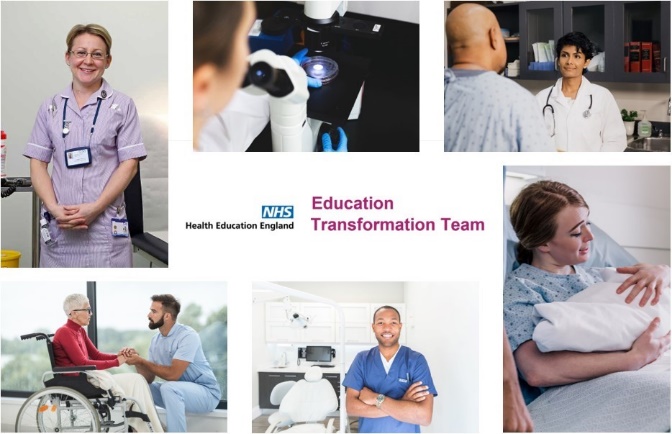 HOW HEE CAN FACILITATE THE SHARING OF RESEARCH LED BEST PRACTICEHow Investment data caN EMPOWER STAKEHOLDERSCelebrating regional best practiceESTABLISHING A RESEARCH BASE